*** Seoses laste arvu muutumisega võimalikud menüüs muudatusedEsmaspäev 09.07.2018Hommikusöök:   Hirsipuder võiga                              Tee                              Pirn  Puuviljapaus:      MurelLõunasöök:         Rassolnik hapukoorega                                  Täistera rukkileib                              Värske kapsa hakklihahautis                              Kartulipüree võigaÕhtuoode:            Kohupiimavaht                                Maasikamoos                              Mahlakissell                              Värske puuvili                                                  Neljapäev 12.07.2018Hommikusöök:    Seitsmeviljahelbepuder võiga                               Sai riivjuustuga                               Puuviljatee Puuviljapaus:       MelonLõunasöök:           Talupojasupp, seemneleib                               Kala hakk-kotlet                               Juurviljapüree võiga                                                         Värske salat hapukooregaÕhtuoode:             Mannabitkiid                               Magus piimakaste                             Piim                                    Värske puuvili                 Teisipäev 10.07.2018Hommikusöök:     Kaerahalbepuder võiga                               Sepik võiga                               Kakaojook piimagaPuuviljapaus:       BanaanLõunasöök:           Kalasupp hapukoorega                                Peenleib                               Hautatud sealiha köögiviljadega                               TomatÕhtuoode:            Naturaalne omlett, peenleib                               Peedisalat toiduõliga                              Tee sidruniga                              Värske puuvili                        Reede 13.07.2018Hommikusöök:     Odratangubepuder võiga                               Vaarikatoormoos                               TeePuuviljapaus:        PirnLõunasöök:            Värskekapsasupp hapukoorega                                Täistera rukkileib                                Kohupiimavorm                                Soe mahlajookÕhtuoode:              Hautatud köögiviljad võiga                                Keefir                                Värske puuviliKolmapäev 11.07.2018Hommikusöök:    Riisipuder võiga                               Banaanitoormoos                              PiimPuuviljapaus:      ViinamarjadLõunasöök:          Läätsesupp                              Täistera rukkileib                              Tefteelid, piimakaste                              Keedetud nuudlid võiga                              Hiinakapsa-paprikasalat õlikastmegaÕhtuoode:            Vinegret hapukurgiga                              Võileib                              Barbarissitee                              Värske puuvili                                                                                             NÄDALAMENÜÜ 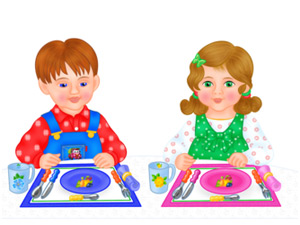 